Сабақтың тақырыбы: Сіріңке қорабынан  бұйым жасау.КерікСабақтың мақсаты: Білімділік: Қораптан құрастыру тәсілдерімен  таныстыру.Хайуанаттардың мүсіндерін жасалу әдістерін үйрету.Қалдық материалды қолдану туралы білімдерін кеңейту.Дамытушылық: Оқушыларды қол еңбегіне қызығушылығын ояту, логикалық ой- қиялдарға, шығармашылық     ізденістерге баулу.Тәрбиелік: Балаларды шығармашылыққа,бастаған ісін аяқтауға, ұқыптылыққа, ұжымдық еңбек нәтижесіне жетуге,еңбексүйгіштікке,еңбек қауіпсіздік ережесін ұстануға  тәрбиелеу Әдісі: түсіндіру, сұрақ –жауап, практикалық жаттығу
Көрнекілігі: Хайуанаттар  суреті, сіріңке қорабы , желім, түрлі –түсті қағаз.
                                Сабақтың  барысы:
І. Ұйымдастыру бөлімі.Сәлемдесу, түгелдеу, құрал-жабдықтарды ретке келтіру
ІІ.Жаңа сабақА) Жаңа сабақ бойынша  бейнебаян  тамашалау.«Жануарлар әлемінде» бейнебаянын  көру.Сұрақтарға жауап беру:Қандай жануарларды көрдік?Олар қайда тіршілік етеді?Қандай жануарларды білеміз?Б) Сәйкестендіру тапсырмасы    Ал біз оларды сипаттай аламыз ба?Ол үшін келесі тапсырманы орындап көрейік.Жануарлар патшасы                                                                                                         (керік)                Ең үлкен жануар,бірақ тышқаннан қорықады                                                          (арыстан)Ол  Африкада, Ніл өзенінде тіршілік етеді                                                               (маймыл)Адамға ұқсайды, бірақ адам емес, банандарды жақсы көреді                                      (тиін) Адамдардан қорықпайды, орманда мекендейді. Жаңғақты жақсы көреді.    (қолтырауын) Қыс бойы ұйықтайды , балды жақсы көреді                                                                     (піл)Ең биік жануар, мойны ұзын                                                                                              (аю) В) Сабақтың тақырыбын ашуЕң биік жануар қай жануар?КерікGiraffidae -Арабша – бәрінен биік. Керік – жұп тұяқты күйіс қайтаратын жануардың бір тұқымдасы. Орталық , Шығыс Африканың оңтүстік аймағындағы бұталы, сирек орманды ,жазық далалы жерлерін мекендейді.Жираф денесінің ұзындығы 2 м-ден асады,шоқтығына дейінгі биіктігі 3 м-дей ,жерден басының төбесіне дейін 5-6 м-дей. Салмағы 500 – 1000 кг-дай. Басы онша үлкен емес , мойны өте ұзын, бірақ омыртқасының саны - жетеу. Бір не екі жұп түкті мүйіздері болады. Тұлғасы қысқа , әрі мығым, әрі сидам, алдыңғы аяқтары артқы аяқтарынан ұзын әрі мықты, жақсы жүгіреді. Керіктің жүрегі сүтқоректілердің ішінде ең үлкен болып саналады. Ол минутына 60 л қанды өткізіп, 12 келі тартады. Керіктің жүрегінің қысымы адамдыкінен 3 есе жоғары, яғни, 120*3.Жалпы түсі ашық сары қара қошқыл дақтары болады.10-12 –ден топтанып, күндіз жайылады. Негізінен акацияның бұтақтарымен, жапырақтарымен қоректенеді. Шілде –тамызда күйекке түседі. Буаздық мерзімі 14-15 ай. Жалқы төл туады. Керіктер тұрған позиясында төлдегендіктен бұзауы 2 метр биіктіктен құлап туады. Жаңа туған төлдің бойы 1,8 мерт, ал салмағы 50 кг болады. Оны 6 айдай емізеді.Еті тағам , терісі түрлі бұйым жасауға пайдаланады. Қазіргі кезде Жирафтар ,негізінен , ұлттық саябақтарда кездеседі.Г) Сергіту сәті: Жануарлардың қимылын көрсетуД) Бұйымның жасалу ретімен таныстыру.2 Қорапты көлденеңнен жабыстырасызМойнын жасауға 1 қорап қажетБасын, аяқтарын жасап, керіктің түсіне боялған қағазбен қаптайсызКөздерін салып, жалын қағаздан жасап, жабыстырасыз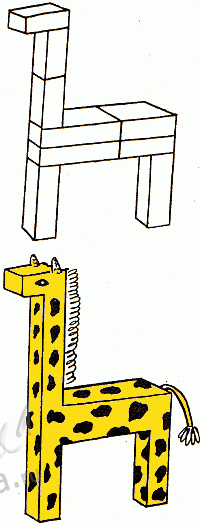 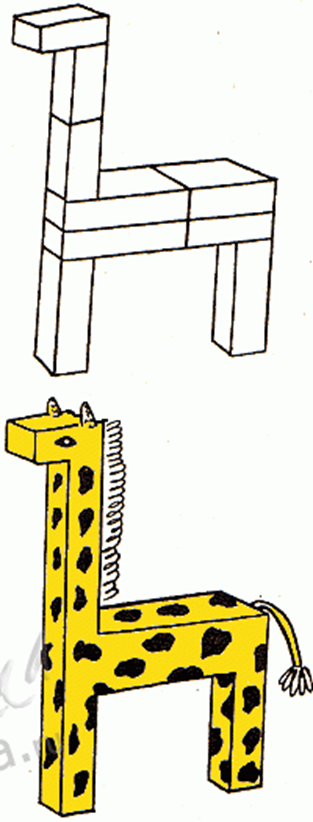 Е) Бұйымды аяқтап, жұмыс орнын жинастыруIV.Сабақты қорытындылауА) Дайын бұйымдардан көрме ұйымдастыруБ) Оқушылардың бір-бірін бағалауы (кімнің бұйымы ұқыпты жасалып, ұнап тұрса, жұлдызшамен бағалауВ) Қорытындылау- Бүгінгі сабақта не үйрендіңдер?- Сабақтан алған әсерлерің қандай?- Көңіл-күйлерің қандай?